1.9	à examiner, sur la base des résultats des études de l'UIT-R:1.9.2	les modifications à apporter au Règlement des radiocommunications, y compris de nouvelles attributions de fréquences au service mobile maritime par satellite (Terre vers espace et espace vers Terre), de préférence dans les bandes de fréquences 156,0125-157,4375 MHz et 160,6125-162,0375 MHz de l'Appendice 18, pour pouvoir exploiter une nouvelle composante satellite du système d'échange de données en ondes métriques (VDES), tout en garantissant que cette composante ne dégradera pas le fonctionnement de la composante de Terre actuelle du système VDES, des applications de messages propres aux applications (ASM) et AIS, et n'imposera pas de contraintes supplémentaires aux services existants dans ces bandes de fréquences et dans les bandes de fréquences adjacentes comme indiqué aux points d) et e) du reconnaissant de la Résolution 360 (Rév.CMR-15);IntroductionLes Membres de l'APT appuient les études menées par l'UIT-R au titre de la Résolution 360 (Rév. CMR-15), en vue d'identifier de nouvelles attributions éventuelles au service mobile maritime par satellite pour la composante satellite du système VDES (VDE-SAT).En ce qui concerne une modification éventuelle du Règlement des radiocommunications (RR) au titre du point 1.9.2 de l'ordre du jour de la CMR-19, les Membres de l'APT sont d'avis que:–	les attributions et les systèmes existants dans la même bande et dans les bandes adjacentes, en particulier la composante de Terre actuelle du système VDES et les applications ASM et AIS, devraient être protégés, leur fonctionnement ne devrait pas subir de dégradation et ils ne devraient pas être soumis à des contraintes supplémentaires, parmi lesquelles figurent, notamment, les modifications qu'il pourrait être demandé d'apporter aux équipements AIS existants;–	les systèmes d'aéronefs, pour les opérations de recherche et de sauvetage fonctionnant sur les fréquences assignées au service maritime doivent être protégés;–	la composante satellite du système VDES ne devrait pas prétendre à une protection contre les brouillages préjudiciables causés par des stations du service mobile terrestre auquel des fréquences sont déjà assignées;–	de nouvelles bandes de fréquences devraient être attribuées au service mobile maritime par satellite (SMMS) (Terre vers espace et espace vers Terre) dans l'Appendice 18 du RR, sous réserve que ce service ne cause pas de brouillages préjudiciables aux services existants exploités à titre primaire dans la même bande et dans les bandes de fréquences adjacentes et ne demande pas à bénéficier d'une protection vis-à-vis de ces services;–	afin de protéger le SRA, l'Annexe 1 de la Résolution 739 (Rév.CMR-15) devrait être révisée.Les Membres de l'APT proposent d'ajouter une attribution au service mobile maritime par satellite à titre secondaire pour la composante satellite du système VDES (VDE-SAT) sans gabarit de puissance surfacique, conformément à la variante 3 du plan de fréquences figurant dans le Rapport de la RPC et moyennant une modification des dispositions réglementaires.PropositionsARTICLE 5Attribution des bandes de fréquencesSection IV – Tableau d'attribution des bandes de fréquences
(Voir le numéro 2.1)
MOD	ACP/24A9A2/1#502985.208A	En assignant des fréquences aux stations spatiales du service mobile par satellite dans les bandes 137-138 MHz, 387-390 MHz 400,15-401 MHz, les administrations doivent prendre toutes les mesures pratiquement réalisables pour protéger le service de radioastronomie dans les bandes 150,05-153 MHz, 322-328,6 MHz, 406,1-410 MHz et 608-614 MHz contre les brouillages préjudiciables dus à des rayonnements non désirés dans la Recommandation pertinente de l'UIT-R.     (CMR-)Motifs:	La gamme de fréquences 161,7875-161,9375 MHz est une nouvelle attribution au service mobile maritime par satellite (espace vers Terre). Pour assurer la protection du SRA, il a fallu ajouter cette gamme de fréquences au numéro 5.208A du RR.MOD	ACP/24A9A2/2#503275.208B*	Dans les bandes de fréquences:	137-138 MHz,
	387-390 MHz,
	400,15-401 MHz,
	1 452-1 492 MHz,
	1 525-1 610 MHz,
	1 613,8-1 626,5 MHz,
	2 655-2 690 MHz,
	21,4-22 GHz,la Résolution 739 (Rév.CMR-) s'applique.     (CMR-)Motifs:	La gamme de fréquences 161,7875-161,9375 MHz est une nouvelle attribution au service mobile maritime par satellite (espace vers Terre). Pour assurer la protection du SRA, il a fallu ajouter cette gamme de fréquences au numéro 5.208B du RR.MOD	ACP/24A9A2/3#50325148-161,9375 MHzMotifs:	Les modifications ci-dessus apportées à l'Article 5 du RR visent à définir une attribution au SMMS en liaison montante et en liaison descendante pour le système d'échange de données en ondes métriques décrit dans la Recommandation UIT-R M.2092-0.ADD	ACP/24A9A2/4#503285.A192	L'utilisation de la bande de fréquences 157,1875-157,3375 MHz par le service mobile maritime par satellite (Terre vers espace) est limitée aux systèmes fonctionnant conformément à l'Appendice 18.     (CMR-19)Motifs:	Identifier une attribution au SMMS en liaison montante pour le système VDES décrit dans la Recommandation UIT-R M.2092-0.ADD	ACP/24A9A2/5#503295.B192	L'utilisation de la bande de fréquences 161,7875-161,9375 MHz par le service mobile maritime par satellite (espace vers Terre) est limitée aux systèmes fonctionnant conformément à l'Appendice 18.     (CMR-19)Motifs:	L'utilisation de la bande de fréquences 161,7875-161,9375 MHz par le service mobile maritime par satellite (espace vers Terre) est limitée aux systèmes fonctionnant conformément à l'Appendice 18 du RR.MOD	ACP/24A9A2/6#50333APPENDICE 18 (RÉV.CMR-)Tableau des fréquences d'émission dans la bande d'ondes métriques
attribuée au service mobile maritime(Voir l'Article 52)…Remarques relatives au Tableau...Remarques particulières...w)	Dans les Régions 1 et 3:	bandes de fréquences MHz et MHz (correspondant aux voies: 24, 84, 25, 85, 26 et 86) sont identifiées pour être utilisées par le système d'échange de données en ondes métriques (VDES) décrit dans la version la plus récente de la Recommandation UIT-R M.2092. Les administrations qui le souhaitent peuvent également utiliser ces bandes de fréquences pour la modulation analogique décrite dans la version la plus récente de la Recommandation UIT-R M.1084, sous réserve de ne pas causer de brouillages préjudiciables à d'autres stations du service mobile maritime utilisant des émissions à modulation numérique, ni de demander de protection vis-à-vis de ces stations, et sous réserve d'une coordination avec les administrations affectées.     (CMR-)wa)	Dans les Régions 1 et 3:	bandes de fréquences MHz et  MHz (correspondant aux voies: 80, 21, 81 et 22) sont identifiées pour être utilisées par les systèmes numériques décrits dans la version la plus récente de la Recommandation UIT-R M.1842 combinant plusieurs voies contiguës de 25 kHz. 	bandes de fréquences MHz et MHz (correspondant aux voies: 23 et 83) sont identifiées pour être utilisées par les systèmes numériques décrits dans la version la plus récente de la Recommandation UIT-R M.1842 combinant deux voies contiguës de 25 kHz. es fréquences 157,125 MHz et 161,725 MHz (correspondant à la voie: 82) sont identifiées pour être utilisées par les systèmes numériques décrits dans la version la plus récente de la Recommandation UIT-R M.1842. 	Les administrations qui le souhaitent peuvent également utiliser les bandes de fréquences MHz et MHz (correspondant aux voies: 80, 21, 81, 22, 82, 23 et 83) pour la modulation analogique décrite dans la version la plus récente de la Recommandation UIT-R M.1084, sous réserve de ne pas demander de protection vis-à-vis des autres stations du service mobile maritime utilisant des émissions à modulation numérique, et sous réserve d'une coordination avec les administrations affectées.     (CMR-)ww)	Dans la Région 2, les bandes de fréquences et  MHz (correspondant aux voies: 24, 84, 25, 85, 26 et 86) sont désignées pour les émissions à modulation numérique, conformément à la version la plus récente de la Recommandation UIT-R M.1842.	Au Canada et à la Barbade, les bandes de fréquences  MHz et  MHz (correspondant aux voies: 24, 84, 25 et 85)  être utilisées pour des émissions à modulation numérique, telles que celles décrites dans la version la plus récente de la Recommandation UIT-R M.2092, et sous réserve d'une coordination avec les administrations affectées.    (CMR-)x)	les pays suivants: Angola, Botswana, Lesotho, Madagascar, Malawi, Maurice, Mozambique, Namibie, Rép. dém. du Congo, Seychelles, Sudafricaine (Rép.), Swaziland, Tanzanie, Zambie et Zimbabwe, les bandes de fréquences  et  MHz (correspondant aux voies: 82, 23, 83, 24, 84, 25, 85, 26 et 86)  désignées pour les émissions à modulation numérique.	Chine, les bandes de fréquences  et  MHz (correspondant aux voies: 23, 83, 24, 84, 25, 85, 26 et 86)  désignées pour les émissions à modulation numérique.    (CMR-)Motifs:	Modifier les bandes de fréquences.xx)	voies 24, 84, 25 et 85  être regroupés pour constituer une voie duplex unique, avec une largeur de bande de 100 kHz, afin d'exploiter la composante de Terre du système VDES décrite dans la version la plus récente de la Recommandation UIT-R M.2092.	     (CMR-)Motifs:	Les modifications ci-dessus apportées à l'Appendice 18 du RR identifient l'exploitation en modes simplex et duplex de la composante de Terre du système VDES.y)	Ces voies peuvent être exploitées en mode simplex ou en mode duplex, sous réserve d'une coordination avec les administrations affectées.     (CMR-12)z)	 voies subdivisée en deux voies simplex. Les voies ASM 1 et ASM 2 sont utilisées pour des messages propres aux applications (ASM), comme indiqué dans la version la plus récente de la Recommandation UIT-R M.2092.     (CMR-)zx)	Aux Etats-Unis, ces voies sont utilisées pour les communications entre les stations de navire et les stations côtières aux fins de la correspondance publique.     (CMR-15)zz)	voies 1027,1028, 87 et 88  utilisées comme des voies analogiques à une seule fréquence pour les opérations portuaires et les mouvements des navires.     (CMR-)Motifs:	Les modifications ci-dessus apportées à l'Appendice 18 du RR visent à identifier une attribution au SMMS en liaison montante et en liaison descendante pour le système VDES décrit dans la Recommandation UIT-R M.2092-0. Les voies sont identifiées pour la liaison descendante de satellite du système VDES.SUP	ACP/24A9A2/7#50294RÉSOLUTION 360 (Rév.CMR-15)Examen des dispositions réglementaires et des attributions de fréquences au service mobile maritime par satellite pour permettre l'exploitation de la composante satellite du système d'échange de données en ondes 
métriques et l'amélioration des radiocommunications maritimesMotifs:	Cette Résolution ne sera plus nécessaire après la CMR-19.MOD	ACP/24A9A2/8#50334RÉSOLUTION 739 (RÉV.CMR-)Compatibilité entre le service de radioastronomie et
les services spatiaux actifs dans certaines bandes
de fréquences adjacentes ou voisinesLa Conférence mondiale des radiocommunications (),...ANNEXE 1 DE LA RÉSOLUTION 739 (Rév.CMR-)Niveaux de seuil des rayonnements non désirésTABLE 1-1Niveaux de seuil de la puissance surfacique pour les rayonnements non désirés provenant de toute station 
spatiale géostationnaire sur le site d'une station de radioastronomie...TABLEau 1-2Niveaux de seuil d'epfd(1) pour les rayonnements non désirés provenant de l'ensemble des stations spatiales
d'un système à satellites non OSG sur le site d'une station de radioastronomie Motifs:	La gamme de fréquences 161,7875-161,9375 MHz est une nouvelle attribution au service mobile maritime par satellite (espace vers Terre). Pour assurer la protection du SRA, il a fallu ajouter cette gamme de fréquences dans l'Annexe 1 de la Résolution 739 (Rév.CMR-15).______________Conférence mondiale des radiocommunications (CMR-19)
Charm el-Cheikh, Égypte, 28 octobre – 22 novembre 2019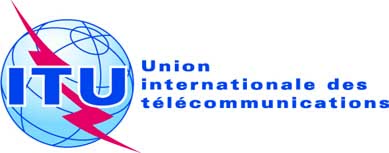 SÉANCE PLÉNIÈREAddendum 2 au
Document 24(Add.9)-F20 septembre 2019Original: anglaisPropositions communes de la Télécommunauté Asie-PacifiquePropositions communes de la Télécommunauté Asie-PacifiquePROPOSITIONS POUR LES TRAVAUX DE LA CONFÉRENCEPROPOSITIONS POUR LES TRAVAUX DE LA CONFÉRENCEPoint 1.9.2 de l'ordre du jourPoint 1.9.2 de l'ordre du jourAttribution aux servicesAttribution aux servicesAttribution aux servicesRégion 1Région 2Région 3156,8375-FIXEMOBILE sauf mobile aéronautique156,8375-		FIXE		MOBILE156,8375-		FIXE		MOBILE5.226  		5.226  		5.226  -FIXEMOBILE sauf mobile aéronautique-		FIXE		MOBILE-		FIXE		MOBILE5.226		5.226		5.226-FIXEMOBILE sauf mobile aéronautique-		FIXE		MOBILE-		FIXE		MOBILE5.226  		5.226  		5.226  -161,9375FIXEMOBILE sauf mobile aéronautique-161,9375		FIXE		MOBILE		×
		-161,9375		FIXE		MOBILE		×
		5.226		5.226		5.226Numéros
des voiesRemarquesFréquences d'émission
(MHz)Fréquences d'émission
(MHz)Navire-
navireOpérations portuaires et mouvement des naviresOpérations portuaires et mouvement des naviresCorrespon-dance
publiqueNuméros
des voiesRemarquesDepuis des stations de navireDepuis des stations côtièresNavire-
navireUne
fréquenceDeux fréquencesCorrespon-dance
publique24w), ww, x), xx)157,200161,800xxx1024w), ww), x),  xx)157,2002024w), ww), x), xx)161,800161,800x 
(numérique uniquement)84w), ww, x), xx)157,225161,825xxx1084w), ww), x), xx)157,2252084w), ww), x), xx)161,825161,825x 
(numérique uniquement)25w), ww, x), xx)157,250161,850xxx1025w), ww), x), xx)157,2502025w), ww), x), xx) 161,850161,850x 
(numérique uniquement)85w), ww, x), xx)157,275161,875xxx1085w), ww), x), xx)157,2752085w), ww), x), xx)161,875161,875x 
(numérique uniquement)26w), ww, x),157,300161,900xxx1026w), ww), x)157,3002026w), ww), x)161,90086w), ww, x)157,325161,925xxx1086w), ww), x)157,3252086w), ww), x)161,92527z), zx)157,350161,950xx1027zz)157,350157,350x2027*z)161,950161,95087zz)157,375157,375x28z), zx)157,400162,000xx1028zz)157,400157,400x2028*z)162,000162,00088zz)157,425157,425xAIS 1f), l), p)161,975161,975AIS 2f), l), p)162,025162,025*	A partir du 1er janvier 2019, la voie 2027 sera désignée sous le nom ASM 1 et la voie 2028 sera désignée sous le nom ASM 2.*	A partir du 1er janvier 2019, la voie 2027 sera désignée sous le nom ASM 1 et la voie 2028 sera désignée sous le nom ASM 2.*	A partir du 1er janvier 2019, la voie 2027 sera désignée sous le nom ASM 1 et la voie 2028 sera désignée sous le nom ASM 2.*	A partir du 1er janvier 2019, la voie 2027 sera désignée sous le nom ASM 1 et la voie 2028 sera désignée sous le nom ASM 2.*	A partir du 1er janvier 2019, la voie 2027 sera désignée sous le nom ASM 1 et la voie 2028 sera désignée sous le nom ASM 2.*	A partir du 1er janvier 2019, la voie 2027 sera désignée sous le nom ASM 1 et la voie 2028 sera désignée sous le nom ASM 2.*	A partir du 1er janvier 2019, la voie 2027 sera désignée sous le nom ASM 1 et la voie 2028 sera désignée sous le nom ASM 2.*	A partir du 1er janvier 2019, la voie 2027 sera désignée sous le nom ASM 1 et la voie 2028 sera désignée sous le nom ASM 2.Services spatiauxBande de fréquences attribuée aux services spatiauxBande de fréquences attribuée 
au service de radioastronomieObservation du 
continuum, monoparaboleObservation du 
continuum, monoparaboleObservation des raies spectrales, monoparaboleObservation des raies spectrales, monoparaboleVLBIVLBICondition d'application:
Renseignements API reçus par le Bureau après l'entrée en vigueur des Actes finals de la:Services spatiauxBande de fréquences attribuée aux services spatiauxBande de fréquences attribuée 
au service de radioastronomieepfd(2)Largeur de 
bande de référenceepfd(2)Largeur de bande de référenceepfd(2)Largeur de bande de référenceCondition d'application:
Renseignements API reçus par le Bureau après l'entrée en vigueur des Actes finals de la:Services spatiaux(MHz)(MHz)(dB(W/m2))(MHz)(dB(W/m2))(kHz)(dB(W/m2))(kHz)Condition d'application:
Renseignements API reçus par le Bureau après l'entrée en vigueur des Actes finals de la:SMS (espace vers Terre)137-138150,05-153–2382,95SOSOSOSOCMR-07SMS (espace vers Terre)387-390322-328,6–2406,6–25510–22810CMR-07SMS (espace vers Terre)400,15-401406,1-410–2423,9SOSOSOSOCMR-07SMS (espace vers Terre)1 525-1 5591 400-1 427–24327–25920–22920CMR-07SRNS (espace vers Terre)(3)1 559-1 6101 610,6-1 613,8SOSO–25820–23020CMR-07SMS (espace vers Terre)1 525-1 5591 610,6-1 613,8SOSO–25820–23020CMR-07SMS (espace vers Terre)1 613,8-1 626,51 610,6-1 613,8SOSO–25820–23020CMR-03SO: 	Sans objet, il n'est pas fait de mesures de ce type dans cette bande de fréquences.(1)	Ces niveaux de seuil d'epfd ne devraient pas être dépassés pendant plus de 2% du temps.(2)	Intégrée sur la largeur de bande de référence avec un temps d'intégration de 2 000 s.(3)	La présente Résolution ne s'applique pas aux assignations actuelles ou futures du système GLONASS/GLONASS-M du service de radionavigation par satellite dans la bande de fréquences 1 559-1 610 MHz, quelle que soit la date de réception des renseignements de coordination ou de notification correspondants, selon le cas. La protection du service de radioastronomie dans la bande de fréquences 1 610,6-1 613,8 MHz est assurée et continuera d'être conforme à l'accord bilatéral conclu entre la Fédération de Russie, l'Administration qui a notifié le système GLONASS/GLONASS-M et l'IUCAF ainsi qu'aux accords bilatéraux ultérieurs conclus avec d'autres administrations.SO: 	Sans objet, il n'est pas fait de mesures de ce type dans cette bande de fréquences.(1)	Ces niveaux de seuil d'epfd ne devraient pas être dépassés pendant plus de 2% du temps.(2)	Intégrée sur la largeur de bande de référence avec un temps d'intégration de 2 000 s.(3)	La présente Résolution ne s'applique pas aux assignations actuelles ou futures du système GLONASS/GLONASS-M du service de radionavigation par satellite dans la bande de fréquences 1 559-1 610 MHz, quelle que soit la date de réception des renseignements de coordination ou de notification correspondants, selon le cas. La protection du service de radioastronomie dans la bande de fréquences 1 610,6-1 613,8 MHz est assurée et continuera d'être conforme à l'accord bilatéral conclu entre la Fédération de Russie, l'Administration qui a notifié le système GLONASS/GLONASS-M et l'IUCAF ainsi qu'aux accords bilatéraux ultérieurs conclus avec d'autres administrations.SO: 	Sans objet, il n'est pas fait de mesures de ce type dans cette bande de fréquences.(1)	Ces niveaux de seuil d'epfd ne devraient pas être dépassés pendant plus de 2% du temps.(2)	Intégrée sur la largeur de bande de référence avec un temps d'intégration de 2 000 s.(3)	La présente Résolution ne s'applique pas aux assignations actuelles ou futures du système GLONASS/GLONASS-M du service de radionavigation par satellite dans la bande de fréquences 1 559-1 610 MHz, quelle que soit la date de réception des renseignements de coordination ou de notification correspondants, selon le cas. La protection du service de radioastronomie dans la bande de fréquences 1 610,6-1 613,8 MHz est assurée et continuera d'être conforme à l'accord bilatéral conclu entre la Fédération de Russie, l'Administration qui a notifié le système GLONASS/GLONASS-M et l'IUCAF ainsi qu'aux accords bilatéraux ultérieurs conclus avec d'autres administrations.SO: 	Sans objet, il n'est pas fait de mesures de ce type dans cette bande de fréquences.(1)	Ces niveaux de seuil d'epfd ne devraient pas être dépassés pendant plus de 2% du temps.(2)	Intégrée sur la largeur de bande de référence avec un temps d'intégration de 2 000 s.(3)	La présente Résolution ne s'applique pas aux assignations actuelles ou futures du système GLONASS/GLONASS-M du service de radionavigation par satellite dans la bande de fréquences 1 559-1 610 MHz, quelle que soit la date de réception des renseignements de coordination ou de notification correspondants, selon le cas. La protection du service de radioastronomie dans la bande de fréquences 1 610,6-1 613,8 MHz est assurée et continuera d'être conforme à l'accord bilatéral conclu entre la Fédération de Russie, l'Administration qui a notifié le système GLONASS/GLONASS-M et l'IUCAF ainsi qu'aux accords bilatéraux ultérieurs conclus avec d'autres administrations.SO: 	Sans objet, il n'est pas fait de mesures de ce type dans cette bande de fréquences.(1)	Ces niveaux de seuil d'epfd ne devraient pas être dépassés pendant plus de 2% du temps.(2)	Intégrée sur la largeur de bande de référence avec un temps d'intégration de 2 000 s.(3)	La présente Résolution ne s'applique pas aux assignations actuelles ou futures du système GLONASS/GLONASS-M du service de radionavigation par satellite dans la bande de fréquences 1 559-1 610 MHz, quelle que soit la date de réception des renseignements de coordination ou de notification correspondants, selon le cas. La protection du service de radioastronomie dans la bande de fréquences 1 610,6-1 613,8 MHz est assurée et continuera d'être conforme à l'accord bilatéral conclu entre la Fédération de Russie, l'Administration qui a notifié le système GLONASS/GLONASS-M et l'IUCAF ainsi qu'aux accords bilatéraux ultérieurs conclus avec d'autres administrations.SO: 	Sans objet, il n'est pas fait de mesures de ce type dans cette bande de fréquences.(1)	Ces niveaux de seuil d'epfd ne devraient pas être dépassés pendant plus de 2% du temps.(2)	Intégrée sur la largeur de bande de référence avec un temps d'intégration de 2 000 s.(3)	La présente Résolution ne s'applique pas aux assignations actuelles ou futures du système GLONASS/GLONASS-M du service de radionavigation par satellite dans la bande de fréquences 1 559-1 610 MHz, quelle que soit la date de réception des renseignements de coordination ou de notification correspondants, selon le cas. La protection du service de radioastronomie dans la bande de fréquences 1 610,6-1 613,8 MHz est assurée et continuera d'être conforme à l'accord bilatéral conclu entre la Fédération de Russie, l'Administration qui a notifié le système GLONASS/GLONASS-M et l'IUCAF ainsi qu'aux accords bilatéraux ultérieurs conclus avec d'autres administrations.SO: 	Sans objet, il n'est pas fait de mesures de ce type dans cette bande de fréquences.(1)	Ces niveaux de seuil d'epfd ne devraient pas être dépassés pendant plus de 2% du temps.(2)	Intégrée sur la largeur de bande de référence avec un temps d'intégration de 2 000 s.(3)	La présente Résolution ne s'applique pas aux assignations actuelles ou futures du système GLONASS/GLONASS-M du service de radionavigation par satellite dans la bande de fréquences 1 559-1 610 MHz, quelle que soit la date de réception des renseignements de coordination ou de notification correspondants, selon le cas. La protection du service de radioastronomie dans la bande de fréquences 1 610,6-1 613,8 MHz est assurée et continuera d'être conforme à l'accord bilatéral conclu entre la Fédération de Russie, l'Administration qui a notifié le système GLONASS/GLONASS-M et l'IUCAF ainsi qu'aux accords bilatéraux ultérieurs conclus avec d'autres administrations.SO: 	Sans objet, il n'est pas fait de mesures de ce type dans cette bande de fréquences.(1)	Ces niveaux de seuil d'epfd ne devraient pas être dépassés pendant plus de 2% du temps.(2)	Intégrée sur la largeur de bande de référence avec un temps d'intégration de 2 000 s.(3)	La présente Résolution ne s'applique pas aux assignations actuelles ou futures du système GLONASS/GLONASS-M du service de radionavigation par satellite dans la bande de fréquences 1 559-1 610 MHz, quelle que soit la date de réception des renseignements de coordination ou de notification correspondants, selon le cas. La protection du service de radioastronomie dans la bande de fréquences 1 610,6-1 613,8 MHz est assurée et continuera d'être conforme à l'accord bilatéral conclu entre la Fédération de Russie, l'Administration qui a notifié le système GLONASS/GLONASS-M et l'IUCAF ainsi qu'aux accords bilatéraux ultérieurs conclus avec d'autres administrations.SO: 	Sans objet, il n'est pas fait de mesures de ce type dans cette bande de fréquences.(1)	Ces niveaux de seuil d'epfd ne devraient pas être dépassés pendant plus de 2% du temps.(2)	Intégrée sur la largeur de bande de référence avec un temps d'intégration de 2 000 s.(3)	La présente Résolution ne s'applique pas aux assignations actuelles ou futures du système GLONASS/GLONASS-M du service de radionavigation par satellite dans la bande de fréquences 1 559-1 610 MHz, quelle que soit la date de réception des renseignements de coordination ou de notification correspondants, selon le cas. La protection du service de radioastronomie dans la bande de fréquences 1 610,6-1 613,8 MHz est assurée et continuera d'être conforme à l'accord bilatéral conclu entre la Fédération de Russie, l'Administration qui a notifié le système GLONASS/GLONASS-M et l'IUCAF ainsi qu'aux accords bilatéraux ultérieurs conclus avec d'autres administrations.SO: 	Sans objet, il n'est pas fait de mesures de ce type dans cette bande de fréquences.(1)	Ces niveaux de seuil d'epfd ne devraient pas être dépassés pendant plus de 2% du temps.(2)	Intégrée sur la largeur de bande de référence avec un temps d'intégration de 2 000 s.(3)	La présente Résolution ne s'applique pas aux assignations actuelles ou futures du système GLONASS/GLONASS-M du service de radionavigation par satellite dans la bande de fréquences 1 559-1 610 MHz, quelle que soit la date de réception des renseignements de coordination ou de notification correspondants, selon le cas. La protection du service de radioastronomie dans la bande de fréquences 1 610,6-1 613,8 MHz est assurée et continuera d'être conforme à l'accord bilatéral conclu entre la Fédération de Russie, l'Administration qui a notifié le système GLONASS/GLONASS-M et l'IUCAF ainsi qu'aux accords bilatéraux ultérieurs conclus avec d'autres administrations.